The spot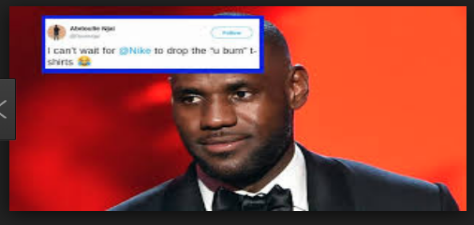 Publicity: 			online:															print:	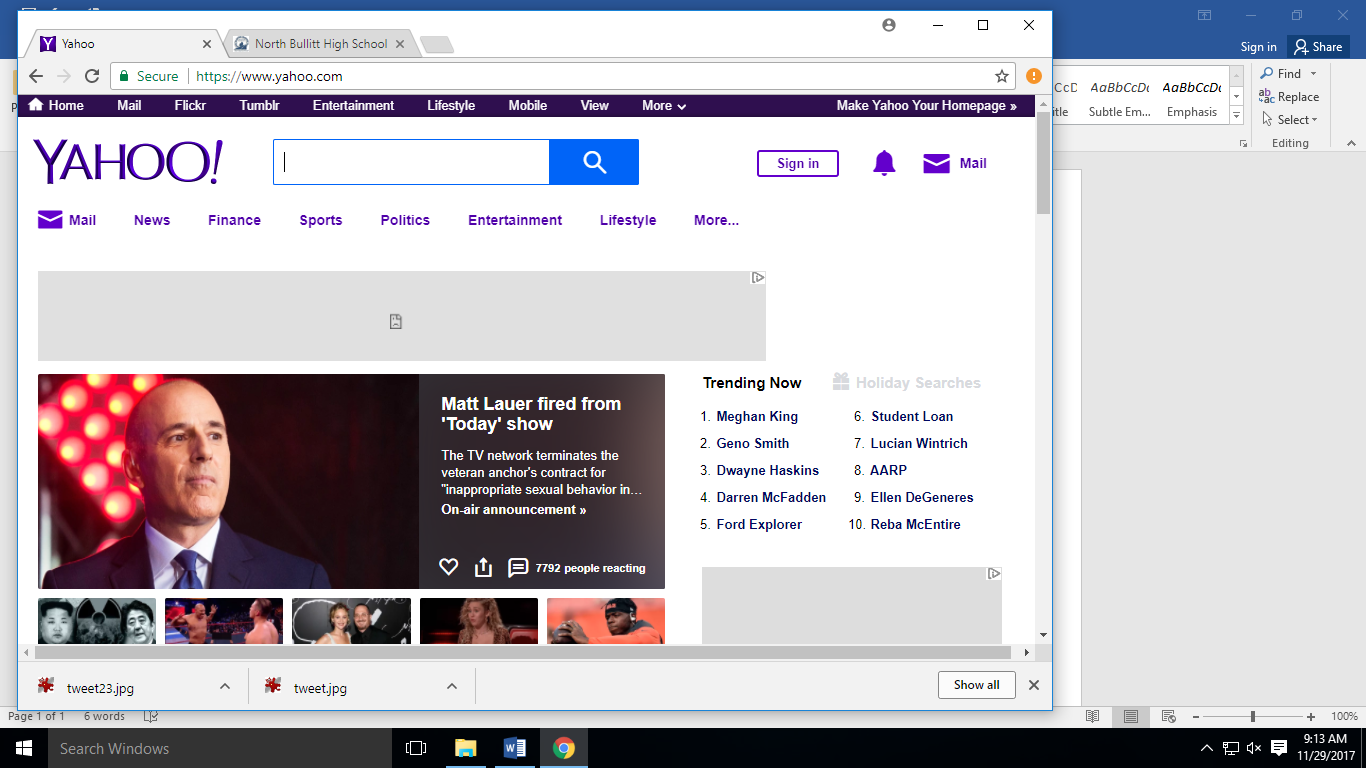 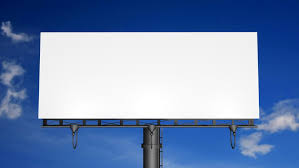 				Personal selling: 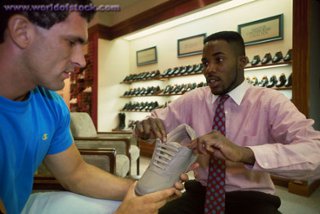 Specialty media: 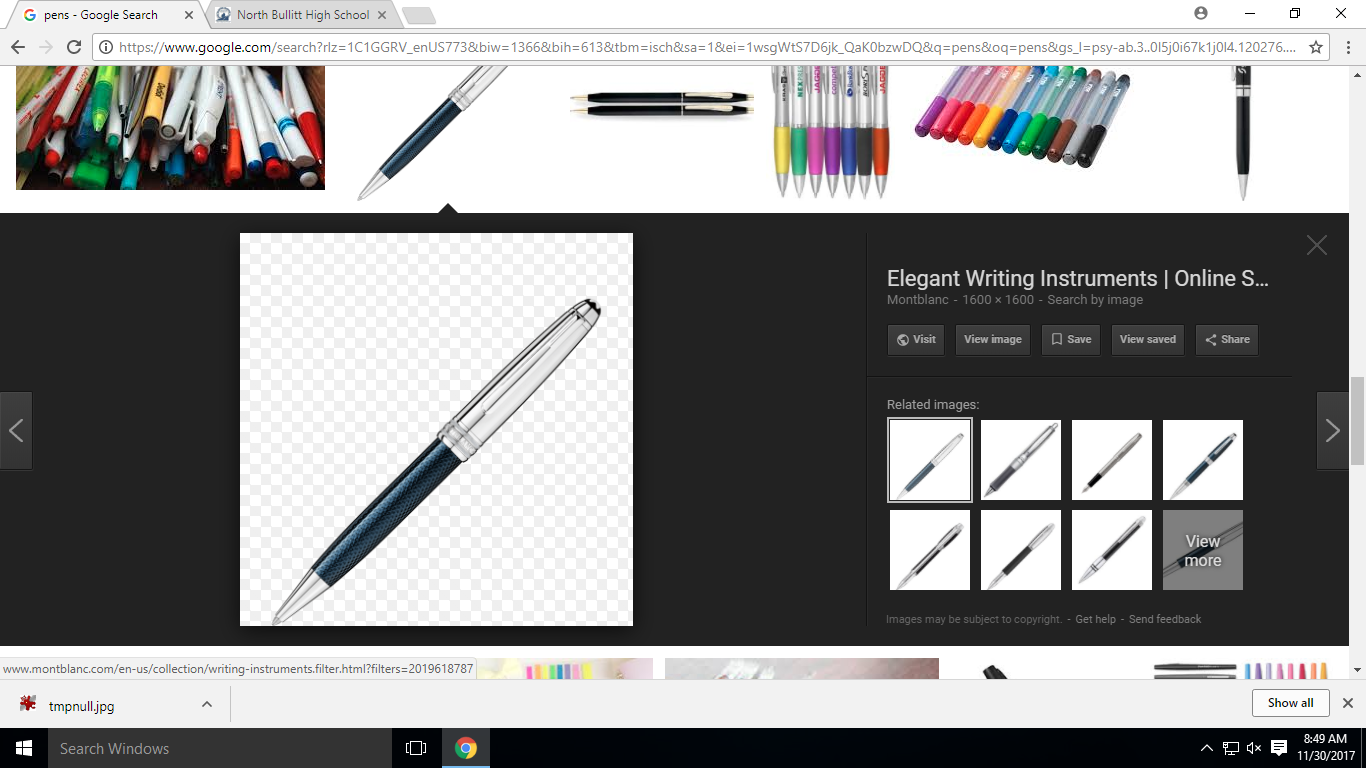 Consumer sales promotion:  At The Spot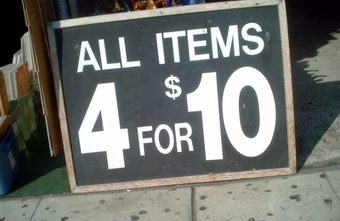 If you purchase a sticker for 15cent Coupon: 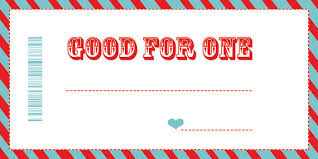 Broadcast media: 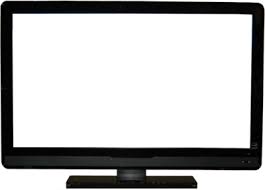 Factory or premiums: 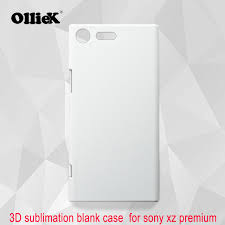 Hey, I know sells this but at the spot we sell it cheaper you won’t regret coming here.Public relations: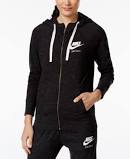 Direct marketing: 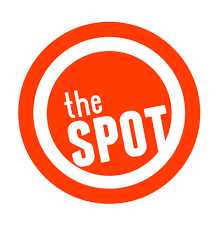 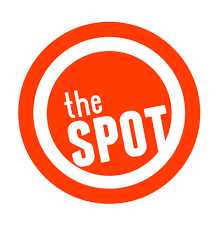 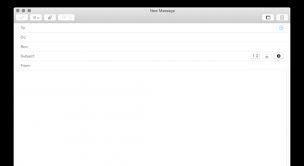 Direct marketing: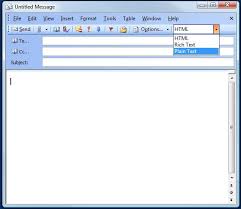 Rewards:   buy one cookie and you get a 5 dollar spot card.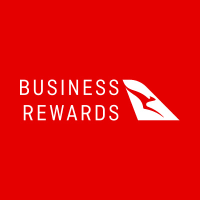 